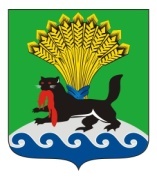 РОССИЙСКАЯ ФЕДЕРАЦИЯИРКУТСКАЯ ОБЛАСТЬИРКУТСКОЕ РАЙОННОЕ МУНИЦИПАЛЬНОЕ ОБРАЗОВАНИЕАДМИНИСТРАЦИЯПОСТАНОВЛЕНИЕот «_19_»____03_____ 20_19_ г.					                     №__125__О создании оперативного штаба по подготовке к отопительному сезону 2019-2020 годовВ целях оперативного решения вопросов, связанных с подготовкой объектов инженерной инфраструктуры и социальной сферы к отопительному сезону 2019-2020 годов, руководствуясь п. 4 ст. 14 Федерального закона от 06.10.2003 № 131-ФЗ «Об общих принципах организации местного самоуправления в Российской Федерации», ст. ст. 39, 45, 54 Устава Иркутского районного муниципального образования, администрация Иркутского районного муниципального образования ПОСТАНОВЛЯЕТ:Утвердить состав оперативного штаба при администрации Иркутского районного муниципального образования (прилагается).Заседание оперативного штаба проводить каждую среду в            10:00 часов, начиная с 13.03.2019.Настоящее постановление вступает в силу с момента его подписания.Опубликовать настоящее постановление в газете «Ангарские огни» и разместить в информационно-телекоммуникационной сети «Интернет» на официальном сайте Иркутского районного муниципального образования www.irkraion.ru. 4. Контроль исполнения настоящего постановления возложить на заместителя Мэра Иркутского района.Мэр                               	 			                   			Л.П. ФроловПриложениеутвержденопостановлением администрации Иркутского районного муниципального образования           от «_19_» ___03____20_19_г. № _125_СОСТАВ ОПЕРАТИВНОГО ШТАБА ПРИ АДМИНИСТРАЦИИ ИРКУТСКОГО РАЙОННОГО МУНИЦИПАЛЬНОГО ОБРАЗОВАНИЯЗаместитель Мэра района                                                               К.Н. БарановскийЗаместитель Мэра районаЗаместитель председателя комитета по управлению муниципальным имуществом и жизнеобеспечению Ведущий инженер отдела реформирования жилищной сферы и коммунальной инфраструктуры комитета по управлению муниципальным имуществом и жизнеобеспечениюЧлены оперативного штаба:Начальник отдела реформирования жилищной сферы и коммунальной инфраструктуры комитета по управлению муниципальным имуществом и жизнеобеспечению;Заместитель начальника управления образования;Главный врач ОГБУЗ «Иркутская районная больница» (по согласованию);Руководители ресурсоснабжащих, эксплуатирующих, электросетевых организаций, действующих на территории Иркутского района (по согласованию);Главы администраций городских поселений  (по согласованию);Главы администраций сельских поселений – при рассмотрении вопросов, касающихся их полномочий (по согласованию).председатель штаба;заместитель председателя штаба;секретарь штаба;